Многоклеточные водорослиМногоклеточный таллом водорослей	Нитчатый (улотрикс, спирогира)	Разветвленный (хара), Кустистый	Пластинчатый (ламинария, ульва)Чаще прикрепленный образ жизни (при помощи ризоидов)Чередование поколений- закономерная смена поколений, различающихся по способу размножения- полового и беспологоРизоиды – это нитевидные выросты похожие на корни, находящиеся  в основании слоевища водорослей, служащие для прикрепления к субстрату.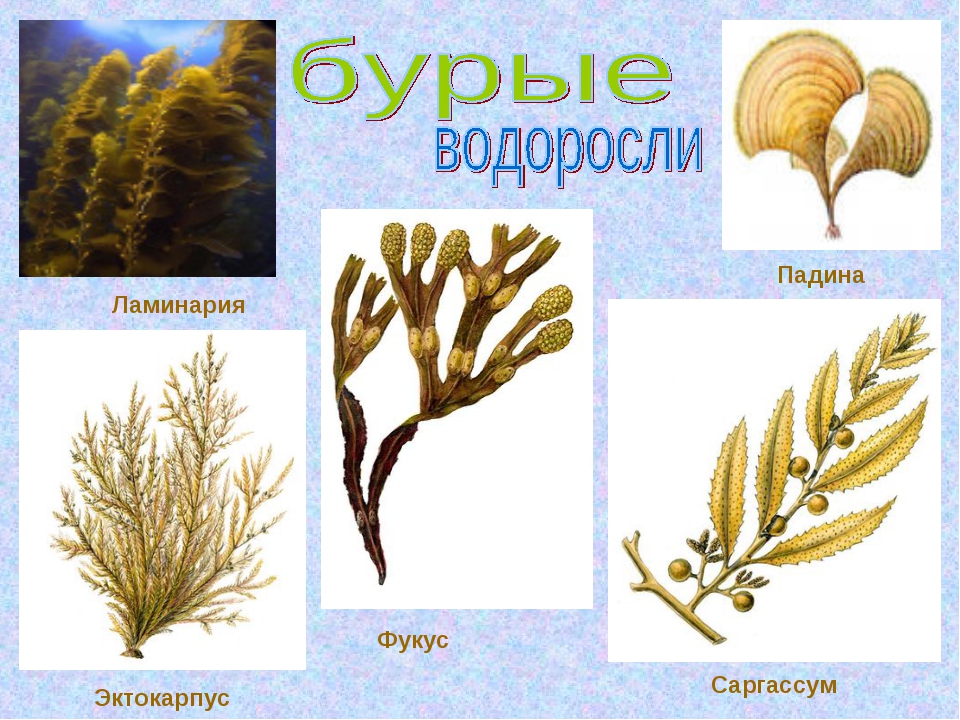 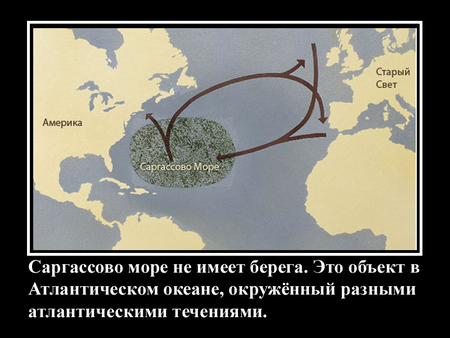 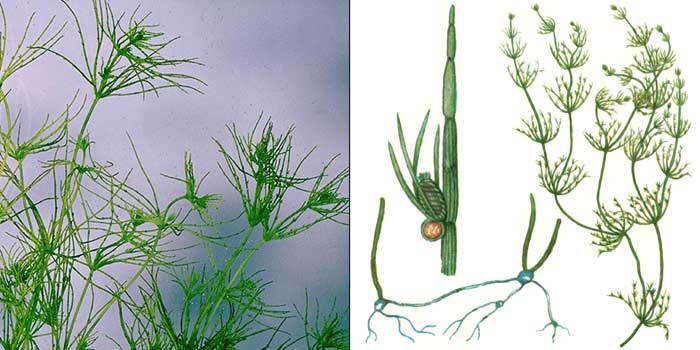 Признаки сравненияУльва («морской салат»)СпирогираЛаминария («морская капуста)Среда обитания МоряПресные водоемыМоря и океаныСтроениеМногоклеточное ярко-зеленое слоевище этой водоросли пластинчатое, может быть цельное, рассеченное либо ветвистое. Длина таллома составляет, в среднем, 0,3-1,5 метра. В его структуре различают два ряда тесно прилегающих друг к другу клеток. В основании слоевища имеются крупные клетки с ризоидами, образующие подошву, посредством которой водоросль прикрепляется к подводному субстрату.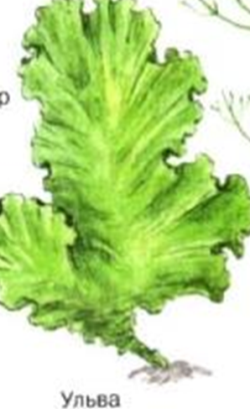 Около 10см, в виде нити, свободно плавает образуя тину, зеленая водоросльКлеточная оболочкаЦитоплазматическая мембранаЯдроВакуольЦитоплазмаХлоропласт = Хроматофор (в виде спирально закрученной ленты)Около 20 м, бурая пластинчатая водоросльПластинка«ствол»ризоидыПитание А в т о т р о ф н о еА в т о т р о ф н о еА в т о т р о ф н о еРазмножениеБесполое: зооспорами Половое: слиянием гаметБесполое: участком таллома (вегетативное размножение)Половое: конъюгация (слияние содержимого неполовых клеток       зигота     период покоя     водоросль)Бесполое: зооспорамиПоловое: слиянием гамет